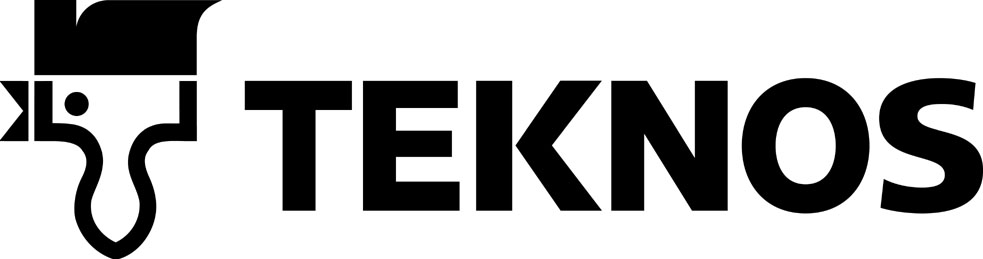 TEKNOS OYPL 107, 00371 HELSINKI, PUH. (09) 506 091Характеристика материала        9764    30.09. 2005                                                СИЛОКСАН                                                                                                                                                                                                        гельТипОбласть примененияВодоразбавляемая грунтовка, на основе полисилоксана, применяется вместе с силоксановой эмульсионной краской СИЛОКСАН для минеральных поверхностей. Не требуется отдельных грунтовочных обработок. 

Улучшает водоотталкивающие свойства пленки. Препятствует проникновению дождя и брызг через капилляры в конструкцию. Очень хорошо выпускает пары воды изнутри. Уменьшает движение солей на наружную поверхность конструкции.ТЕХНИЧЕСКИЕ ДАННЫЕСухой остатокПлотностьВремя высыхания,+23ºСот пылинанесение следующего слоя  Прим.  80% по объемуПрим.  0,9   г/ млЧерез 30 мин.Через 2-3 часаРазбавитель,               очистка  инструментовВодаИНСТРУКЦИЯ ПО
ПРИМЕНЕНИЮПодготовка поверхности под окраскуНанесение краски                                  Условия нанесенияХранениеСм. этикетку или характеристику изделия на силоксановую эмульсионную краску СИЛОКСАН.До нанесения смешать силоксановую эмульсионную краску СИЛОКСАН  на  0,5 литра геля.Следует перемешивать сверлильной машинкой, как минимум, 5 минут.Краску выполнять в соответствии с инструкцией по окраске силоксановой эмульсионной краской СИЛОКСАН.ВНИМАНИЕ! Готовую смесь следует использовать в тот же рабочий день    (< 24 часов). Краска пригодна для применения и после данного срока, но ее водоотталкивающая способность станет слабее.Температура должна быть выше +5ºС, относительная влажность воздуха  -ниже 80%.Не допускать замерзания.Температура хранения должна быть ниже +30ºС.Приведенные данные  получены  на основании лабораторных испытаний и практического опыта. Все  числовые  значения носят рекомендательный характер и зависят, в частности, от оттенка и степени  блеска. Так, как мы не можем повлиять на условия нанесения и использования  материала, то мы несем ответственность только за его качество, гарантированное  фирменной  системой качества, полностью соответствующей  требованиям  международных  стандартов  ИСО  9001 и ИСО 14001. Мы не отвечаем за ущерб, вызванный несоблюдением инструкции по применению или использованием  материала не по назначению. Приведенные данные  получены  на основании лабораторных испытаний и практического опыта. Все  числовые  значения носят рекомендательный характер и зависят, в частности, от оттенка и степени  блеска. Так, как мы не можем повлиять на условия нанесения и использования  материала, то мы несем ответственность только за его качество, гарантированное  фирменной  системой качества, полностью соответствующей  требованиям  международных  стандартов  ИСО  9001 и ИСО 14001. Мы не отвечаем за ущерб, вызванный несоблюдением инструкции по применению или использованием  материала не по назначению. 